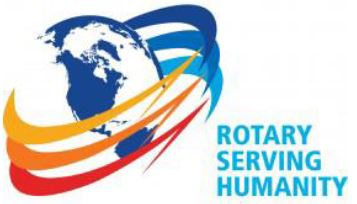  The Rotary Club of Wilmington, Delaware Celebrating over 100 Years of Fellowship and ServiceISSUE 22 2016-2017	                        	     JANUARY 5 – JANUARY 15, 2017   UPCOMING PROGRAMSJanuary 5Charles Shattuck, OwnerWild Birds UnlimitedCharles Shattuck, owner of the Wild Birds Unlimited store in Hockessin DE, is an expert on Delaware birds and will speak about the birds we will see this winter.  Through the feeding of birds, people and nature can come together for the benefit of both. Birds need us for food, shelter and water. We need the birds to brighten our days and life. Program Chair:   Sue KniselyMenu: Pan-Seared Chicken with Pineapple and Mango SalsaJanuary 12 – Governor Jack Markell MEETING HELD AT SHERATON SUITESProgram Chair:   Sam WaltzMenu: Baked Atlantic Salmon with Creamy Dill Sauce, Rice Pilaf, Green Bean AlmondineJanuary 19 – James C. Thompson “Painting America’s Portrait”Program Chair:   Sam WaltzMenu:  Balsamic Grilled Flank Steak with Potatoe and Vegetable January 26 – Charles Allmond, Sculptor, Direct Carving in Stone & WoodProgram Chair:   Lise MontyMenu: Pork Cutlets with Brown Gravy, Mashed Potatoes and VegetableThe Future of our Club Will be in Good Hands2018-2019 			President David FlemingAssistant Secretary 		Meredith McAloonAssistant Treasurer 		Nicki Pickles2-Year Board Directors 	Sarah Brown, Greg Moore, Keith KepplingerNEW WEBSITEWe are building a new website that will be full ofgreat new content and easier to usePlease be patient with us until the new site is up and fully functional.  (We expect to be up and running by JANUARY 20.)There will be no charge payments taken at this time orscanners for attendance – you will need to sign in.We will keep you informed of the progress.Minutes for Meeting of December 15, 2016            President Kai Lassen called the meeting to order at 12:10pm at the Hotel du Pont’s Gold Ballroom.  The Club joined together in singing “America, the Beautiful” led by Carrie Gray with Kathryn Jakabcin on the piano.  Patty Downing provided the invocation. 	Announcements:  President Kai made the following announcements – Past President Anne Eidschun, Chair of the Nominating Committee, announced the slate for the 2018-2019 Officers and Directors. There were no further nominations from the floor, and on motion duly made and seconded, the slate was unanimously elected.  Two new board members are Sarah Brown and Greg Moore, with a special election to be held January 2017 for the third board position; Assistant Secretary Nominee – Meredith McAloon; Assistant Treasurer Nominee– Nicki Pickles; and President Nominee – Dave Fleming.    President Kai –asked for six volunteers to pick up 50 books each at Brandywine High School on Saturday, December 17 at 9:00 a.m. to be distributed to the children at Stubbs Elementary School.  He asked volunteers to help stuff 360 Christmas stockings on Tuesday, December 20th at 10:00a.m. at Stubbs and for volunteers to distribute the stockings on Wednesday, December 21st at 2:00p.m. at Stubbs.  See Susan Polikoff  to sign up.  Ralph Marshall – there will be a Connections & Outreach activity, Craft Beer Tasting, at Iron Hill Brewery in Wilmington on Wednesday, January 18th from 6:00 – 8:00p.m.  Jon Hickey – referred members to the December Rotary Foundation newsletter for tips on year end tax planning and giving strategies, and thanked members for their support of the Rotary Foundation.  President Kai – announced that we have a new Rotaract Club at the University of Delaware and an Interact Club at Freire Charter School.  Rotary member Jon Whitcomb is the liaison for the Interact Club.  Gateway Lab School is considering launching an Interact Club coordinated by Tim Griffiths.  We have three Howard High School and two Freire Charter School students scheduled to attend RYLA from February 15-17, 2017.  Our Howard High School Interact Club filled 24 Ditty Boxes for the Seamen at the Port of Wilmington for the holidays.  Thanks to all who participated in the Salvation Army bell ringing.  	Program:   Bill Jeremiah provided the introduction of the speaker, Deborah W. Brooks, Co-Founder & Executive Co-Chairman, Michael J. Fox Foundation for Parkinson’s Research.  Deborah titled her presentation, “The Power of Patients” and the foundation’s mission is to find a cure for Parkinson’s disease and to accelerate the next generation of Parkinson’s disease treatments.  Collaboration with patients is key to this success so identifying and funding projects that are vital to patient impact is critical.  She shared that nearly five million people worldwide are living with Parkinson’s disease, making it second only to Alzheimer’s disease in prevalence.  According to the Centers for Disease Control, Parkinson’s disease is the 14th leading cause of death in the United States and the estimated annual economic burden of this disease is $14.4 billion.  Approximately 60,000 new U.S. cases are diagnosed each year, and this number will continue to climb as more baby boomers reach retirement age.  She mentioned that two thirds of Parkinson’s patients don’t see the right doctors and many physicians lack a fundamental understanding of the disease for accurate diagnosis. Today’s pipeline for disease prevention is in the best shape in decades yet so little funding is available to combat Parkinson’s disease.  Roadblocks still exist that prevent patient participation in trials.  She reported that 85% of all clinical trials are delayed for various reasons and 50% never get launched due to challenges with patient recruitment.  It’s imperative to find patients and enroll them in trials so they can be tested and treated appropriately. There are currently 28 active trials within 50 miles of Wilmington and most patients can participate on-line. The meeting ended at 1:30 pm.   Respectfully submitted, Cindy Campanella, SecretaryCONNECTION & OUTREACH COMMITTEEBEER TASTINGJANUARY 18, 20175:00-7:00 PMIRON HILL BREWERY, RIVERFRONT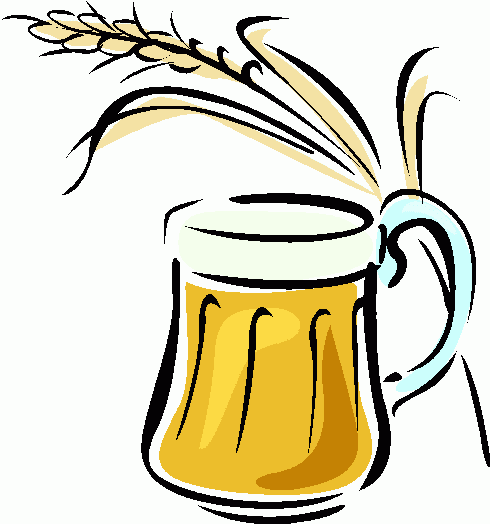 